ПРОЄКТ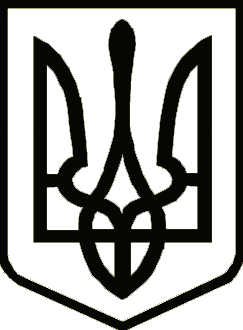 УкраїнаНОСІВСЬКА  МІСЬКА РАДА
Носівського району ЧЕРНІГІВСЬКОЇ  ОБЛАСТІВИКОНАВЧИЙ КОМІТЕТР І Ш Е Н Н Я18  червняя  2019  року                      м. Носівка                                       № __ Про  Положення  « Про виконавчий орган - Раду при директорі   КП «Носівські теплові мережі»   Носівської міської ради  з  юридичного забезпечення» Керуючись  статтею 32, частиною  6 статті 59 Закону України «Про місцеве самоврядування  в Україні», виконавчий комітет Носівської міської ради  в и р і ш и в: 1. Схвалити  Положення « Про виконавчий орган –Раду при  директорі   КП «Носівські теплові мережі» Носівської міської ради  з  юридичного забезпечення»  (додаток 1).2. Подати проект рішення з даного  питання  на розгляд постійних комісій та сесії міської ради.3. Контроль за виконання даного рішення покласти на заступника міського голови з питань житлово – комунального господарства О.Сичова.Міський голова			     		                      В. ІГНАТЧЕНКО